	بسم الله الرحمن الرحيم          ن الرحيم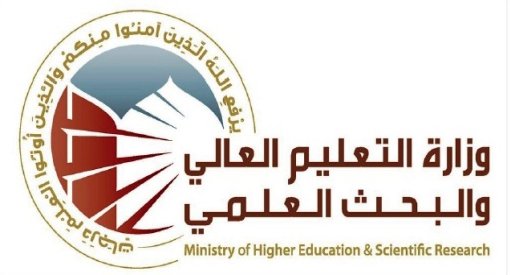 استمارة إنجاز الخطة التدريسية للمادة            					بسم الله الرحمن الرحيم استمارة الخطة التدريسية للمادةتوقيع الأستاذ: أ 0د . جميل حليل نعمة المعلة	توقيع العميد:الاسمد . جميل حليل نعمة المعلةد . جميل حليل نعمة المعلةد . جميل حليل نعمة المعلةد . جميل حليل نعمة المعلةد . جميل حليل نعمة المعلةالبريد الإلكترونيDr.gameel-nima@yahoo.comDr.gameel-nima@yahoo.comDr.gameel-nima@yahoo.comDr.gameel-nima@yahoo.comDr.gameel-nima@yahoo.comاسم المادة	فلسفة يونانية (أرسطو والمدارس المتأخرة)	فلسفة يونانية (أرسطو والمدارس المتأخرة)	فلسفة يونانية (أرسطو والمدارس المتأخرة)	فلسفة يونانية (أرسطو والمدارس المتأخرة)	فلسفة يونانية (أرسطو والمدارس المتأخرة)مقرر الفصلأهداف المادةاطلاع الطالب على  النظريات الفلسفة اليونانية المتأخرة أشخاص ومداس ومدى اثر ذلك على الفكر الإنساني الأحق خصوصا في الجانب العملي من الفلسفة (الأخلاق والسياسة )اطلاع الطالب على  النظريات الفلسفة اليونانية المتأخرة أشخاص ومداس ومدى اثر ذلك على الفكر الإنساني الأحق خصوصا في الجانب العملي من الفلسفة (الأخلاق والسياسة )اطلاع الطالب على  النظريات الفلسفة اليونانية المتأخرة أشخاص ومداس ومدى اثر ذلك على الفكر الإنساني الأحق خصوصا في الجانب العملي من الفلسفة (الأخلاق والسياسة )اطلاع الطالب على  النظريات الفلسفة اليونانية المتأخرة أشخاص ومداس ومدى اثر ذلك على الفكر الإنساني الأحق خصوصا في الجانب العملي من الفلسفة (الأخلاق والسياسة )اطلاع الطالب على  النظريات الفلسفة اليونانية المتأخرة أشخاص ومداس ومدى اثر ذلك على الفكر الإنساني الأحق خصوصا في الجانب العملي من الفلسفة (الأخلاق والسياسة )التفاصيل الأساسية للمادةيوجد كتاب منهجي للمادةيوجد كتاب منهجي للمادةيوجد كتاب منهجي للمادةيوجد كتاب منهجي للمادةيوجد كتاب منهجي للمادةالكتب المنهجيةالفلسفة اليونانية في عصورها المتأخرة. د. جميل حليل المعلةالفلسفة اليونانية في عصورها المتأخرة. د. جميل حليل المعلةالفلسفة اليونانية في عصورها المتأخرة. د. جميل حليل المعلةالفلسفة اليونانية في عصورها المتأخرة. د. جميل حليل المعلةالفلسفة اليونانية في عصورها المتأخرة. د. جميل حليل المعلةالمصادر الخارجية.	اليونانية الفلسفة. د. كريم متيتاريخ الفلسفة اليونانية يوسف كرم.	اليونانية الفلسفة. د. كريم متيتاريخ الفلسفة اليونانية يوسف كرم.	اليونانية الفلسفة. د. كريم متيتاريخ الفلسفة اليونانية يوسف كرم.	اليونانية الفلسفة. د. كريم متيتاريخ الفلسفة اليونانية يوسف كرم.	اليونانية الفلسفة. د. كريم متيتاريخ الفلسفة اليونانية يوسف كرمتقديرات الفصلالفصل الدراسيالمختبرالامتحانات اليوميةالمشروعالامتحان النهائيتقديرات الفصلمثلاً40%-مثلاً10%-مثلاً50%معلومات إضافيةالأسبوعالتاريخالمادة النظريةالمادة العمليةالملاحظات122 / 9 / 2014الاطلاع على المنهج المقرر والمصادر  229 / 9 / 2014 الاتجاه العلمي في الفلسفة اليونانية36 / 10 / 2014 منهج أرسطو الفلسفي العلمي –المنطق - الطبيعة413/ 10 / 2014نظرية المعرفة – فلسفة الوجود (ما بعد الطبيعة )520 / 10 / 2014المنهج العملي – النفس – الأخلاق – السياسة  627 / 10 / 2014مدرسة الرواقية وخصائصها العامة73 /11/ 2014المنطق ونظرية المعرفة810 /11/ 2014الطبيعة – الأخلاق 917/11/ 2014امتحان الشهر الأول1024 /11/ 2014معنى الفلسفة عند الأبيقوريين111/12/ 2014                           تقسيم الفلسفة128 /12/ 2014نظرية المعرفة 1315 /12/ 2014الطبيعيات 1422 /12/ 2014الإلهيات1529 /12/ 2014الأخلاق165/ 1 / 2015امتحان الشهر الثانيعطلــــــــة نصــف الســـــنةعطلــــــــة نصــف الســـــنةعطلــــــــة نصــف الســـــنةعطلــــــــة نصــف الســـــنةعطلــــــــة نصــف الســـــنة1716/ 2 / 2015المدارس السقراطية تمهيد عام حول المدارس 1823 / 2/ 2015المدرسة الكلبية – سبب التسمية – المعرفة – الأخلاق 192 / 3 / 2015المدرسة القورينائية – آراؤهم الفلسفية – نظريتهم  209 / 3  / 2015المدرسة الميغارية – الأخلاق – المعرفة – المغالطات 2116 / 3 /  2015 مفهوم الشك – بيرون – كارينادس 2223 / 3 / 2015الأخلاق- نقدة لنظرية الأبيقوريين- نقدة الألوهية2330 / 3 / 2015أنسيديموس246 / 4 / 2015سكنتوس اميريكوس 2513 / 4 / 2015امتحان الشهر الأول 2620 / 4 / 2015الأفلاطونية المحدثة (افلوطين) حياته – مؤلفاته مميزات فلسفة 2727 /4  / 3015التاسوعات – الجدل النازل – المطلق – العقل الكلي- النفس 284 / 5 / 2015الطبيعة –العالم الطبيعي – العالم المادي2911 / 5 / 2015مصادر معرفة افلوطين- فلسفة فيلون – الفلسفة الشرقية3018 / 5 / 2015الفلسفة المسيحية – نظرية الغنوص 3125 / 5 / 2015امتحان الشهر الثاني321 / 6 / 2015مراجعات للمادة